Симметричный переходник с роликовым кольцевым уплотнением USS 180-160Комплект поставки: 1 штукАссортимент: К
Номер артикула: 0055.0489Изготовитель: MAICO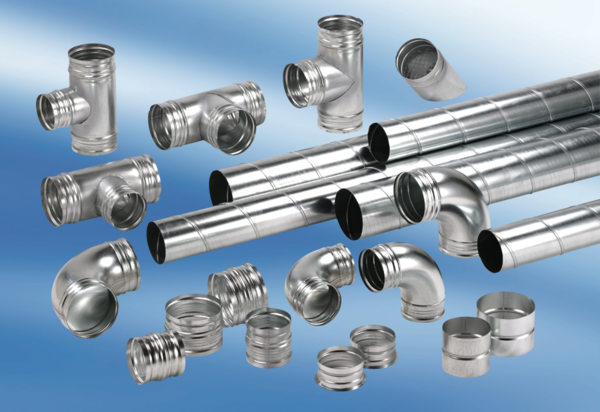 